One Click LCA® – Result reporting template for BREEAM UK New Construction Mat 01 life cycle assessment for client reportingLife cycle assessment results for achieving credits for BREEAM UK New Construction 2011 and 2014 Mat 01 life cycle assessment exemplary credit. 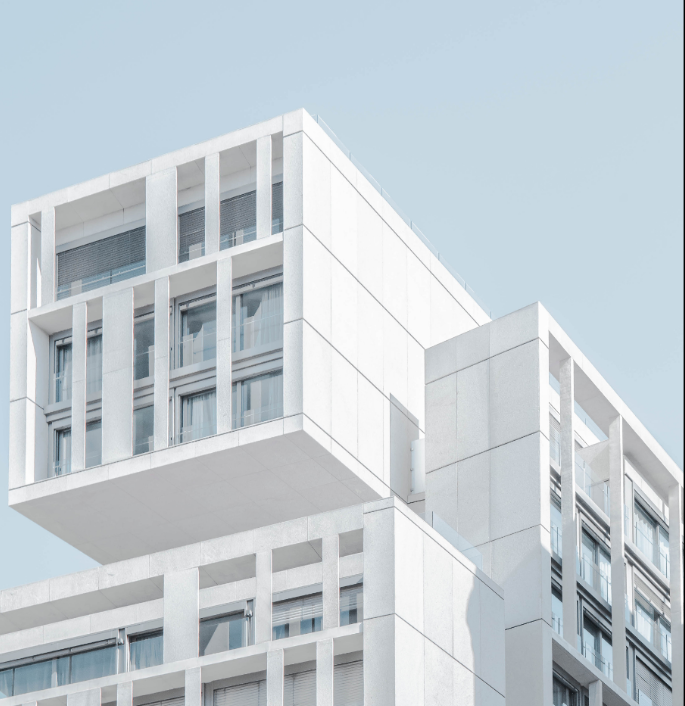 Project nameAddress:Author:Date:[Text marked with blue color and brackets contains guidance. Remove from the final report.]Life cycle impact assessment result summary The life cycle assessment was calculated using One Click LCA which is officially approved for the BREEAM UK Mat 01 credit by BRE. The results are summarized in following table and graph. The results represent the total life cycle impact during 60 year service life according to BS EN 15978:2011 for the proposed design.Assessment results for proposed design for seven assessed impact categories are presented in table and graph below. [You can choose the relevant impact categories but include at least global warming potential]The results for different life cycle stages are also shown in the graph below.[Insert result graph here]The detailed results are shown in attached Excel according to the credit reporting requirements. The life cycle assessment scope and service lifeOne Click LCA tool was used to model the building.  [IMPACT Compliant tool:]The assessment covered following impact categories:The assessment covered full life cycle according to BS EN 15978:2011 including:A1-A3 Construction MaterialsA4 TransportA5 Construction site impacts1)B1-B7 Use, maintenance, replacements and refurbishment, operational energy and waterC1-C4 End of lifeBuilding service life was estimated to be 60 years which is fixed in the tool settings.Following life-cycle modules are not assessed (MNA): -Description of the datasetsIMPACT database was used for the analysis. Database contains average materials for construction materials life cycle emissions and building use phase water and energy consumption based on UK market according to EN 15804 standard including all the impact categories of the standard.Analysis material scopeThe material scope is according to the Guidance note 08. The LCA analysis included following building elements:All of the material quantities are given with +/- 5 % of the actual quantities. Minor fixings such as screws and nails have been excluded. The service life of each material has been checked and estimated to be the most likely in-use scenario. The impacts for building material transportation, construction site operations and end-of-life impacts of each material have been included automatically by the database average scenarios for chosen materials.  Explanation how LCA tool was used and how it helped to steer the design process[Write here how you used the LCA tool. You can also use the example text given below. You’ll need to specify following information.]Design stages when LCA was done: [example:] The analysis was conducted between Riba stages 3 and 4. Explanation on how analysis was conducted:[example:] The analysis was first conducted using the architectural model. The building material data was imported to One Click LCA and mapped with suitable environmental profiles. As all of the required data was not available in the model some of the data such as excavation fuel use and finishing materials were added to the calculation in the web interface. After completing the first calculation we analyzed the results and noticed that most of the carbon impacts were generated in the material manufacturing stage A1-A3.  In our design, the concrete materials used for foundations and concrete slabs as well as structural steel columns caused most of the material impacts (see picture). 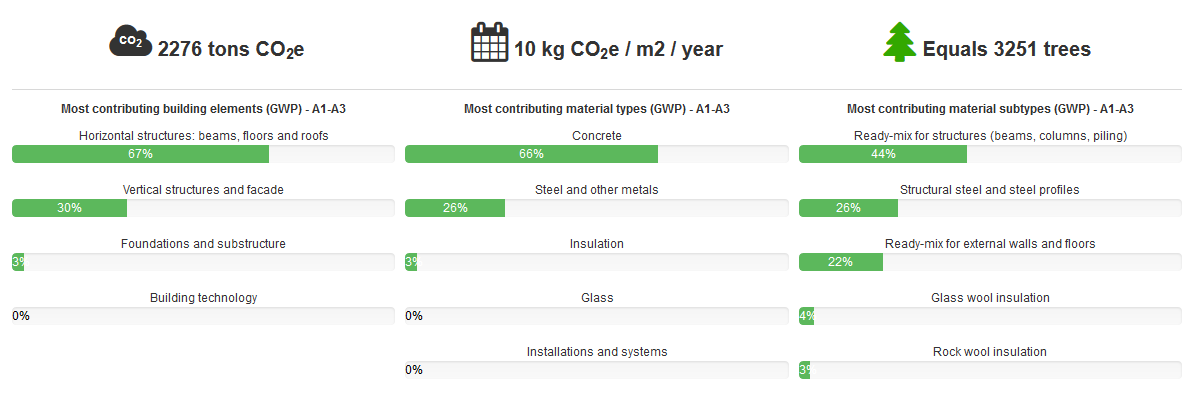 [Replace with picture of your own results]Studied design options[NOTE: studying design options is not required but we recommend it as it is an easy way to show how you have used LCA to steer the design process]To steer the design process following design options were studied: The detailed comparison results for scenarios are shown below.[Add here your result tables from One Click LCA.][Guidance: Add here the comparison result tables from proposed design that shows the percentage differences.]Conclucions on how LCA helped to steer the design process:[example:] LCA enabled design team to learn about their choices, to make some better choices and to ensure the current planned emission friendly choices were specified to further process steps. A10 % impact reduction was achieved by choosing concrete option with recycled fly ash replacing cement. Additionally the planned steel manufacturer was proven to be carbon efficient choice and thus using this manufacturer was specified for the following process steps. On the other hand, all of the more sustainable options found were not possible to execute because of the project schedule and availability of products. Starting LCA calculations earlier in the design process in next projects could in increase the available options. Description of One Click LCA calculation toolThe calculations were performed with One Click LCA calculation tool.  The software has been verified to be IMPACT compliant by BRE. The approval letter can be found here. Impact categoryUnitResultGlobal warming potential (greenhouse gases)kgCO2 eqDepletion of the stratospheric ozone layerkgCFC-11 eqAcidification of land and water sourceskgSO2 eqEutrophicationPO43eqFormation of tropospheric ozone (photochemical oxidant formation)C2H4eqAbiotic depletion potential, non -fossilMJAbiotic depletion potential, fossil resourceskgSbEnvironmental impactsEnergyResourcesWasteGlobal warming potentialUse of non-renewable primary energy as energyUse of secondary materialsHazardous waste disposedOzone depletion potentialUse of non-renewable primary energy as materialUse of renewable secondary fuelsNon-hazardous waste disposedAcidificationTotal use of non-renewable primary energyUse of non-renewable secondary fuelsRadioactive waste disposedEutrophicationUse of renewable primary energy as energyUse of net fresh waterHighly radioactive waste disposedFormation of ozone at lower atmosphereUse of renewable primary energy as materialComponents for re-useAbiotic depletion potential, non -fossilTotal use of renewable primary energyMaterials for recyclingAbiotic depletion potential, fossil resourcesMaterials for energy recoveryExported energyEcopointsEcopointsEcopointsEcopointsCategorySub categorySub categoryIncludedComment / not applicable1Substructure1Substructure11Standard foundationsYes 22Specialist foundation systemsYes 33Lowest floor constructionYes 44Basement excavation (fuel use)Yes Can be aggrecated55Basement retaining walls (2.5.2)Yes 2Superstructure1Frame (excl. floors)11Steel framesYes 22Space decksYes 33Concrete casings to steel framesYes Aggregated to x?44Concrete famesYes 55Timber framesYes 66Other frame systemsYes 2Upper Floors11FloorsYes 22Balconies?Optional33Drainage to balconies?3Roofs11Roof structureYes Aggregated to x?22Roof coveringYes Aggregated to x?33Specialist roof systemsYesAggregated to x?44Roof drainage?Optional55Rooflights, skylights and openingsYes66Roof features?Optional4Stairs and ramps11Stair / Ramp structuresYes22Stair / Ramp finishes?Optional33Stair / Ramp balustrades, handrails?Optional 44Ladders / Chutes / Slides?Optional5External walls11External enclosing walls above ground floor levelYes 22External enclosing walls below ground levelYes 33Solar / Rain screeningYes Aggregated to x?44External soffitsYes55Subsidiary walls, balustrades, handrails, railings and
proprietary balconies?Optional66Façade access / cleaning systems?Optional6Windows, ext. doors11External WindowsYes22External doorsYes 7Internal Walls 11Walls and partitionsYes 22Balustrades and handrails?Optional33Moveable room dividers?Optional44Cubicles?Optional8Internal Doors11Internal DoorsYes3Internal Finishes1Wall Finishes11Finishes to wallsYesAggregated to x?2Floor Finishes11Finishes to floorsYes22Raised access floorsYes3Ceiling Finishes11Finishes to ceilingsYes22False ceilingsYes33Demountable suspended ceilingsYes4Fittings, Furnishing and EquipmentFittings, Furnishing and EquipmentFittings, Furnishing and Equipment?Optional5Services (note: category may be used for operational/in-use fuel and energy use)Services (note: category may be used for operational/in-use fuel and energy use)Services (note: category may be used for operational/in-use fuel and energy use)Services (note: category may be used for operational/in-use fuel and energy use)Services (note: category may be used for operational/in-use fuel and energy use)Services (note: category may be used for operational/in-use fuel and energy use)?Optional8External works2Roads, Paths, Pavings11Roads, paths and pavingsYes22Special surfacings and pavingsYes3Soft Landscaping, Planting and Irrigation SystemsSoft Landscaping, Planting and Irrigation SystemsSoft Landscaping, Planting and Irrigation SystemsSoft Landscaping, Planting and Irrigation Systems?Optional4Fencing, Railings, WallsFencing, Railings, WallsFencing and railingsFencing and railingsYesWalls and screensYesRetaining wallsYesBarriers and guardrails?Optional5External fixtures?Optional6External drainage?Optional7External services?OptionalA5Construction Installations (may be based on a rate per m2 NIA)Construction Installations (may be based on a rate per m2 NIA)Construction Installations (may be based on a rate per m2 NIA)Construction Installations (may be based on a rate per m2 NIA)Construction Installations (may be based on a rate per m2 NIA)Construction Installations (may be based on a rate per m2 NIA)YesDesign optionGWP emission change on building  levelConclusionsChoosing concrete from another manufacturer with different kind of cement+ 10 %We found out that our concrete manufacturer was able to deliver concrete in which 15 % of the cement had been replaced with recycled fly ash. This option had approximately 10 % less impacts on building level than concrete without the recycled content so it was found out that chosen solution was good.Choosing different kind of rebar steelFrom  + 5 %Comparison between manufacturers showed that the steel we had chosen had a high recycled content and thus less emissions than compared steel option. Replacing some of the external wall and roof insulation with renewable option- 2 %Changing to cellulose based insulation in suitable wall parts instead of Rock wool resulted with few small emission reduction. However, change would have required thicker walls which was not possible to change in this design stage. Replacing some of the brick wall with reclaimed bricks- 1 %Reclaimed bricks had significantly lower impacts than average bricks but on whole building level the impact was minor.  Changing to the bricks was studied but was not possible due to availability and cost. 